SLJ, 21. 5. 2020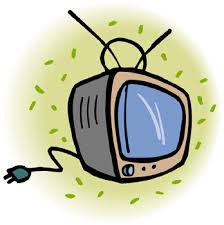 ČEMU BEREMO TELEVIZIJSKI SPORED?SDZ 2, str. 104Ob naslovu razmisli, o čem se boš danes učil/a?1. nalogaPreberi odlomek iz televizijskega sporeda.Kakšna je razlika med nadaljevanko in nanizanko?2. nalogaRazmisli ob vprašanjih.SDZ 2, str. 1053., 4., 5. nalogaUstno odgovori na vprašanja o televizijskem sporedu in označi pravilne trditve. Svoje odgovore preveri z rešitvami v interaktivnem gradivu na www.radovednih-pet.si.SDZ 2, str. 1067. nalogaDopolni tabelo z zemljepisnimi lastnimi imeni, s stvarnimi lastnimi imeni in z lastnimi imeni bitij. Piši s pisanimi črkami in pazi na velike začetnice. 9. nalogaDopolni preglednico. S pisanimi črkami prepiši naslova nadaljevank in podatke o začetku oddaje in o trajanju.10. nalogaNa črte vstavi pravilno začetnico.SDZ 2, str. 107Razmisli in odgovori.Razmisli ob vprašanjih glavnih junakov.      Dopolni in pomni.